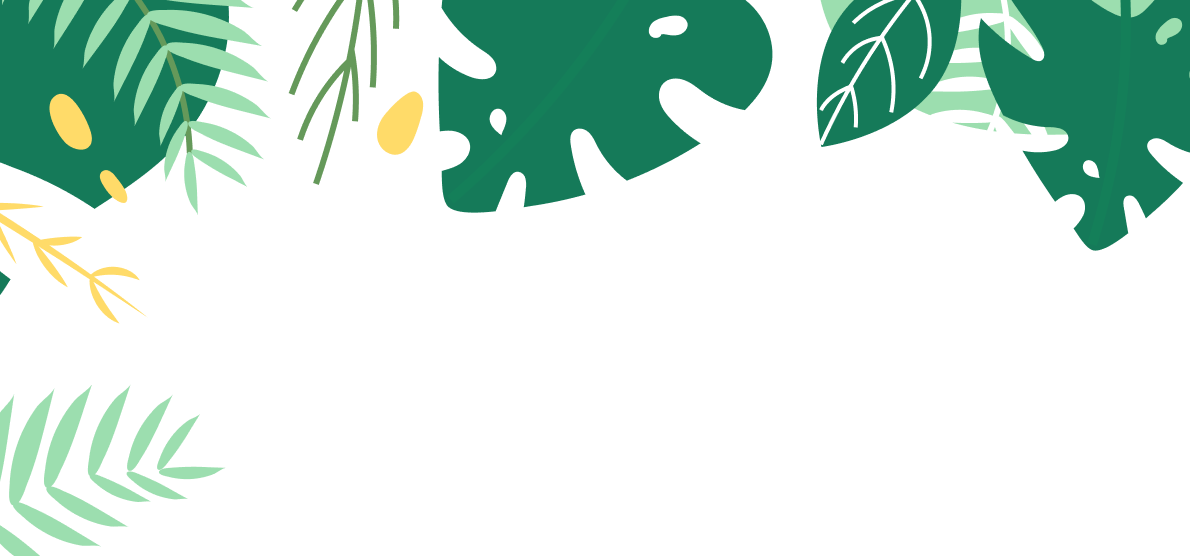 Немного о себеЯ научился этим летомИ достиг результатовФотографии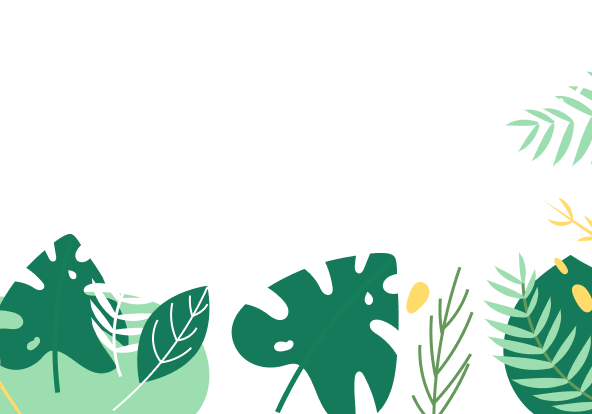 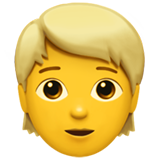 Воронина Екатерина, 16 лет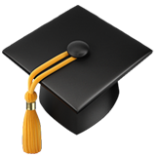 Шкловский государственный профессиональный лицей №12 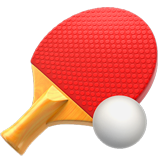 Чтение книг, пение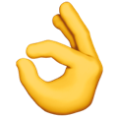 Ремонт книг Подшивка газетПрочитала много художественной литературы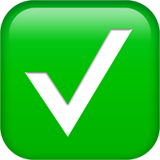 Улучшилась речьУлучшился словарный запасРасширился кругозор